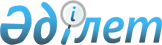 О внесении изменений в решение маслихата от 16 января 2009 года № 138 "О внесении дополнений в решение районного маслихата от 16 мая 2001 года № 78 "О правилах содержания собак и кошек в Костанайском районе"
					
			Утративший силу
			
			
		
					Решение маслихата Костанайского района Костанайской области от 21 апреля 2009 года № 181. Зарегистрировано Управлением юстиции Костанайского района Костанайской области 12 мая 2009 года № 9-14-107. Утратило силу - Решением маслихата Костанайского района Костанайской области от 14 июля 2010 года № 325

      Сноска. Утратило силу - Решением маслихата Костанайского района Костанайской области от 14.07.2010 № 325.      В соответствии с пунктами 3, 4 статьи 8 Закона Республики Казахстан от 27 ноября 2000 года "Об административных процедурах" и на основании письма начальника Костанайской районной территориальной инспекции Комитета государственных инспекций в агропромышленном комплексе Министерства сельского хозяйства Республики Казахстан маслихат РЕШИЛ:

      1. Внести в решение маслихата "О внесении дополнений в решение районного маслихата от 16 мая 2001 года № 78 "О правилах содержания собак и кошек в Костанайском районе" от 16 января 2009 года № 138 (зарегистрировано в Реестре государственной регистрации нормативных правовых актов под № 9-14-102, опубликовано в газете "Көзқарас-Взгляд" от 27 февраля 2009 года) следующее изменение:

      исключить в подпункте 1) пункта 5-1 следующие слова:

      "государственным ветеринарным инспектором сельского округа, села, поселка".

      2. Настоящее решение вводится в действие по истечении десяти календарных дней после дня его первого официального опубликования в печати.      Председатель

      восьмой сессии

      Костанайского

      районного маслихата                        Ю. Чеховский      Секретарь Костанайского

      районного маслихата                        Н. Тулепов      СОГЛАСОВАНО      Начальник государственного учреждения

      "Отдел сельского хозяйства" акимата

      Костанайского района

      А. Кузнецов      Начальник государственного учреждения

      "Костанайская районная территориальная

      инспекция Комитета государственной

      инспекции в агропромышленном

      комплексе Министерства сельского

      хозяйства Республики Казахстан"

      В. Брусенцов
					© 2012. РГП на ПХВ «Институт законодательства и правовой информации Республики Казахстан» Министерства юстиции Республики Казахстан
				